Klimaændringer og El Niño og La NiñaFormålet med denne øvelse er at undersøge hvordan El Niño og La Niña påvirker nedbørsforholdene på Afrikas Horn. I skal med baggrund i jeres viden fra dagens lektie og ved analyse af videoen El Niño La Niña løse opgaverne nedenfor. Denne video fra esa illustrerer også fænomenet.Hvad er El Niño? Vis og forklar dette vha. animationHvordan viser normalsituationen? Hvad er anderledes i El Niño situationen?Hvilken betydning har El Niño for Afrikas Horn? Find info via denne lille animationsfilmfra 2015 og benyt følgende link: Eastern Africa: El Niño impact and humanitarian needs Hvad er La Niña?  Vis og forklar dette vha. animationen Hvilken betydning har dette vejrfænomen for Afrikas Horn? Benyt evt. figur og tekst
Læs evt. mere om La Niña i det Indiske Ocean, hvor det kan beskrives med en negativ fase af the Indian Ocean Dipole, IOD: http://www.bom.gov.au/climate/iod/ I skal arbejde sammen i par om at lave en ScreenCast, hvor I forklarer hvordan der opstår La Nina og hvorfor dette medfører tørke på Afrikas Horn. Produktkravet er en 2-4 min. screencast (se vejledning), som afleveres på Lectio.Screencast-O-Matic - et værktøj til at optage hvad der sker på computerenGå ind på: http://www.screencast-o-matic.com/ Installer Screencast-O-Matic – hvis I bare trykker ”kør”, så lægges programmet så I kan køre det fra startknappen ( ) i nederste venstre hjørne. 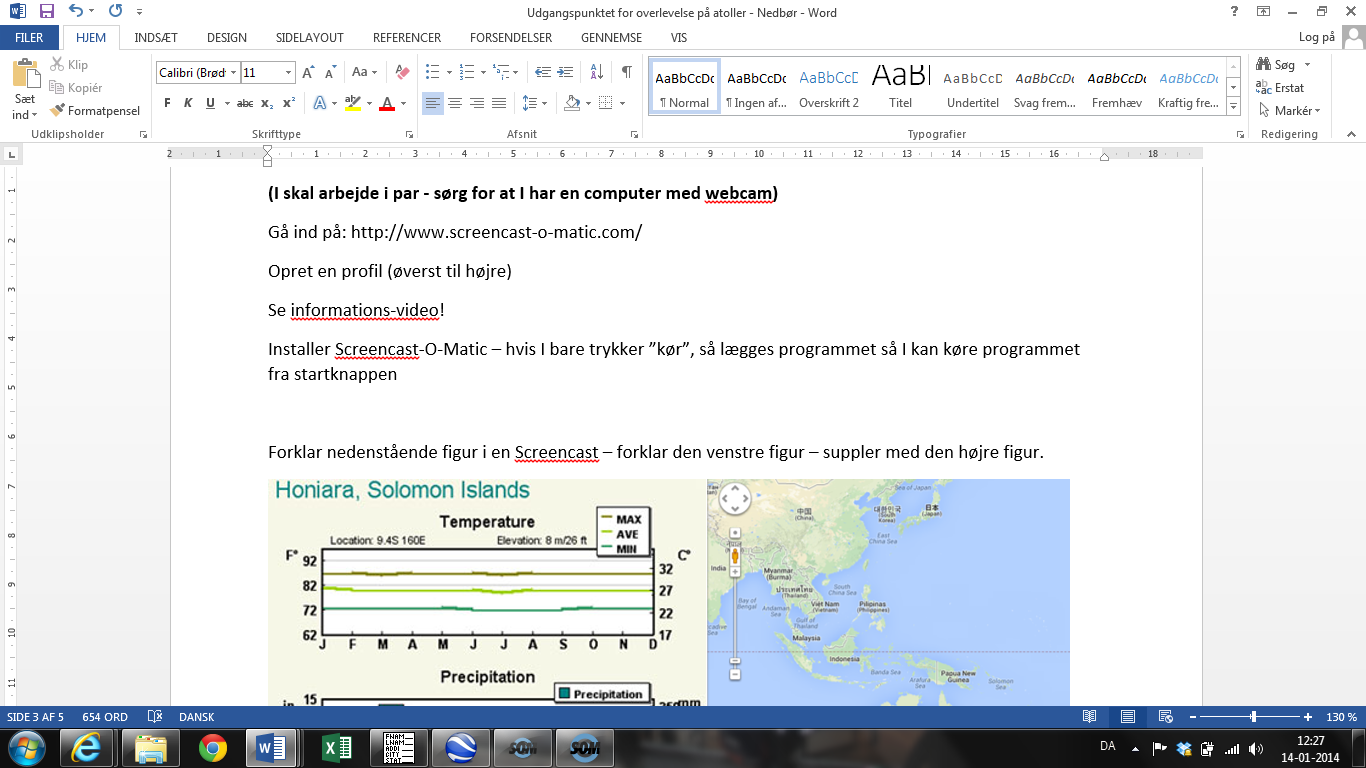 Før I går i gang skal I tjekke at lyden bliver optaget! Hvis screencast driller, så brug evt Jing: https://www.techsmith.com/jing-tool.html Gem jeres svar og data, så de kan indgå i besvarelsen af den overordnede problemstilling ”Hvorfor sulter de på Afrikas Horn?”HUSK: Jo bedre data – des bedre argumentation.
